Anexo 1: Versión para imprimir para el alumnoTop of FormSegunda.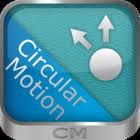 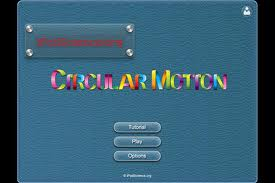 